FAX MESSAGEEnclosed with this fax:Please tick 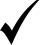 Request for provision of an Assisted Admission	□Basic Risk Assessment	□Court Order	□Parental Consent 	□Request for the provision of an Assisted Admission teampursuant to s.25(6) Mental Health Act, 2021Pursuant to s.25(6) of the Mental Health Act, 2001 I am requesting the provision of an       assisted admission for the removal ofName: 			Address: 		To:		 							   Approved Centre